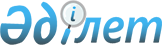 О внесении изменений в решение 9 сессии Саранского городского маслихата от 21 декабря 2023 года № 85 "О бюджете поселка Актас на 2024-2026 годы"Решение Саранского городского маслихата Карагандинской области от 15 мая 2024 года № 118
      Саранский городской маслихат РЕШИЛ:
      1. Внести в решение 9 сессии Саранского городского маслихата от 21 декабря 2023 года № 85 "О бюджете поселка Актас на 2024-2026 годы" следующие изменения:
      пункт 1 изложить в следующей редакции:
      "1. Утвердить бюджет поселка Актас на 2024 – 2026 годы согласно приложения 1 соответственно, в том числе на 2024 год в следующих объемах:
      1) доходы – 605 284 тысяч тенге, в том числе по:
      налоговым поступлениям – 62 651 тысяч тенге;
      неналоговым поступлениям – 405 тысяч тенге;
      поступления от продажи основного капитала – 1004 тысяч тенге;
      поступлениям трансфертов – 541 224 тысяч тенге;
      2) затраты – 634 540 тысяч тенге,
      3) чистое бюджетное кредитование – 0 тенге;
      бюджетные кредиты – 0 тенге; погашение бюджетных кредитов – 0 тенге;
      4) сальдо по операциям с финансовыми активами – 0 тенге:
      приобретение финансовых активов – 0 тенге;
      поступления от продажи финансовых активов государства – 0 тенге;
      5) дефицит (профицит) бюджета – - 29 256 тысяч тенге;
      6) финансирование дефицита (использование профицита) бюджета – 29 256 тысяч тенге:
      поступление займов – 0 тенге;
      погашение займов – 0 тенге;
      используемые остатки бюджетных средств – 29 256 тысяч тенге.";
      приложение 1 к указанному решению изложить в новой редакции согласно приложению к настоящему решению.
      2. Настоящее решение вводится в действие с 1 января 2024 года. Бюджет поселка Актас на 2024 год
					© 2012. РГП на ПХВ «Институт законодательства и правовой информации Республики Казахстан» Министерства юстиции Республики Казахстан
				
      Председатель маслихата

О. Баймаганбетов
Приложение к решению
Саранского городского маслихата
№ 118
от 15 мая 2024 годаПриложение 1 к решению
Саранского городского маслихата
от 21 декабря 2023 года № 85
Категория
Категория
Категория
Категория
Сумма (тысяч тенге)
Класс
Класс
Класс
Сумма (тысяч тенге)
Подкласс
Подкласс
Сумма (тысяч тенге)
Наименование
Сумма (тысяч тенге)
1
2
3
4
5
I. Доходы
605284
1
Налоговые поступления
62651
01
Подоходный налог
11654
2
Индивидуальный подоходный налог
11654
04
Hалоги на собственность
29741
1
Hалоги на имущество
393
3
Земельный налог
2800
4
Hалог на транспортные средства
26548
05
Внутренние налоги на товары, работы и услуги
21256
3
Поступления за использование природных и других ресурсов
21256
2
Неналоговые поступления
405
01
Доходы от государственной собственности
405
5
Доходы от аренды имущества, находящегося в государственной собственности
405
3
Поступления от продажи основного капитала
1004
03
Продажа земли и нематериальных активов
1004
1
Продажа земли
854
2
Продажа нематериальных активов
150
4
Поступления трансфертов 
541224
02
Трансферты из вышестоящих органов государственного управления
541224
3
Трансферты из районного (города областного значения) бюджета
541224
Функциональная группа
Функциональная группа
Функциональная группа
Функциональная группа
Функциональная группа
Сумма (тысяч тенге)
Функциональная подгруппа
Функциональная подгруппа
Функциональная подгруппа
Функциональная подгруппа
Сумма (тысяч тенге)
Администратор бюджетных программ
Администратор бюджетных программ
Администратор бюджетных программ
Сумма (тысяч тенге)
Программа
Программа
Сумма (тысяч тенге)
Наименование
Сумма (тысяч тенге)
1
2
3
4
5
6
II. Затраты 
634540
01
Государственные услуги общего характера
110970
1
Представительные, исполнительные и другие органы, выполняющие общие функции государственного управления
110970
124
Аппарат акима города районного значения, села, поселка, сельского округа
110970
001
Услуги по обеспечению деятельности акима города районного значения, села, поселка, сельского округа
83011
022
Капитальные расходы государственного органа
15333
 032
Капитальные расходы подведомственных государственных учреждений и организаций
12626
06
Социальная помощь и социальное обеспечение
41039
2
Социальная помощь
41039
124
Аппарат акима города районного значения, села, поселка, сельского округа
41039
003
Оказание социальной помощи нуждающимся гражданам на дому
41039
07
Жилищно-коммунальное хозяйство
201571
3
Благоустройство населенных пунктов
201571
124
Аппарат акима города районного значения, села, поселка, сельского округа
201571
008
Освещение улиц в населенных пунктах 
28000
009
Обеспечение санитарии населенных пунктов
20608
010
Содержание мест захоронений и погребение безродных
4579
011
Благоустройство и озеленение населенных пунктов
148384
08
Культура, спорт, туризм и информационное пространство
162410
1
Деятельность в области культуры
162410
124
Аппарат акима города районного значения, села, поселка, сельского округа
162410
006
Поддержка культурно-досуговой работы на местном уровне
162410
12
Транспорт и коммуникации
118545
1
Автомобильный транспорт
118545
124
Аппарат акима города районного значения, села, поселка, сельского округа
118545
013
Обеспечение функционирования автомобильных дорог в городах районного значения, селах, поселках, сельских округах
80892
045
Капитальный и средний ремонт автомобильных дорог в городах районного значения, селах, поселках, сельских округах
37653
15
Трансферты
5
1
Трансферты
5
124
Аппарат акима города районного значения, села, поселка, сельского округа
5
048
Возврат неиспользованных (недоиспользованных) целевых трансфертов
5
III. Чистое бюджетное кредитование
0
Бюджетные кредиты 
0
Функциональная группа 
Функциональная группа 
Функциональная группа 
Функциональная группа 
Функциональная группа 
Сумма (тысяч тенге)
Функциональная подгруппа
Функциональная подгруппа
Функциональная подгруппа
Функциональная подгруппа
Сумма (тысяч тенге)
Администратор бюджетных программ 
Администратор бюджетных программ 
Администратор бюджетных программ 
Сумма (тысяч тенге)
Программа 
Программа 
Сумма (тысяч тенге)
Наименование
Сумма (тысяч тенге)
1
2
3
4
5
6
IV. Сальдо по операциям с финансовыми активами
0
Приобретение финансовых активов
0
Категория 
Категория 
Категория 
Категория 
Сумма (тысяч тенге)
Класс
Класс
Класс
Сумма (тысяч тенге)
Подкласс
Подкласс
Сумма (тысяч тенге)
Наименование
Сумма (тысяч тенге)
1
2
3
4
5
Поступление от продажи финансовых активов государства
0
Наименование
Сумма (тысяч тенге)
1
2
V. Дефицит (профицит) бюджета 
- 29256
VI. Финансирование дефицита (использование профицита) бюджета 
29256